Bordon Junior’s off to School Games Final!A group of Year 3 and 4’s competitively fought against teams from Bentley and Bordon to qualify for the Hampshire School Games Final in June. They participated in a variety of games where they had to work together to score as many points as they could for their team.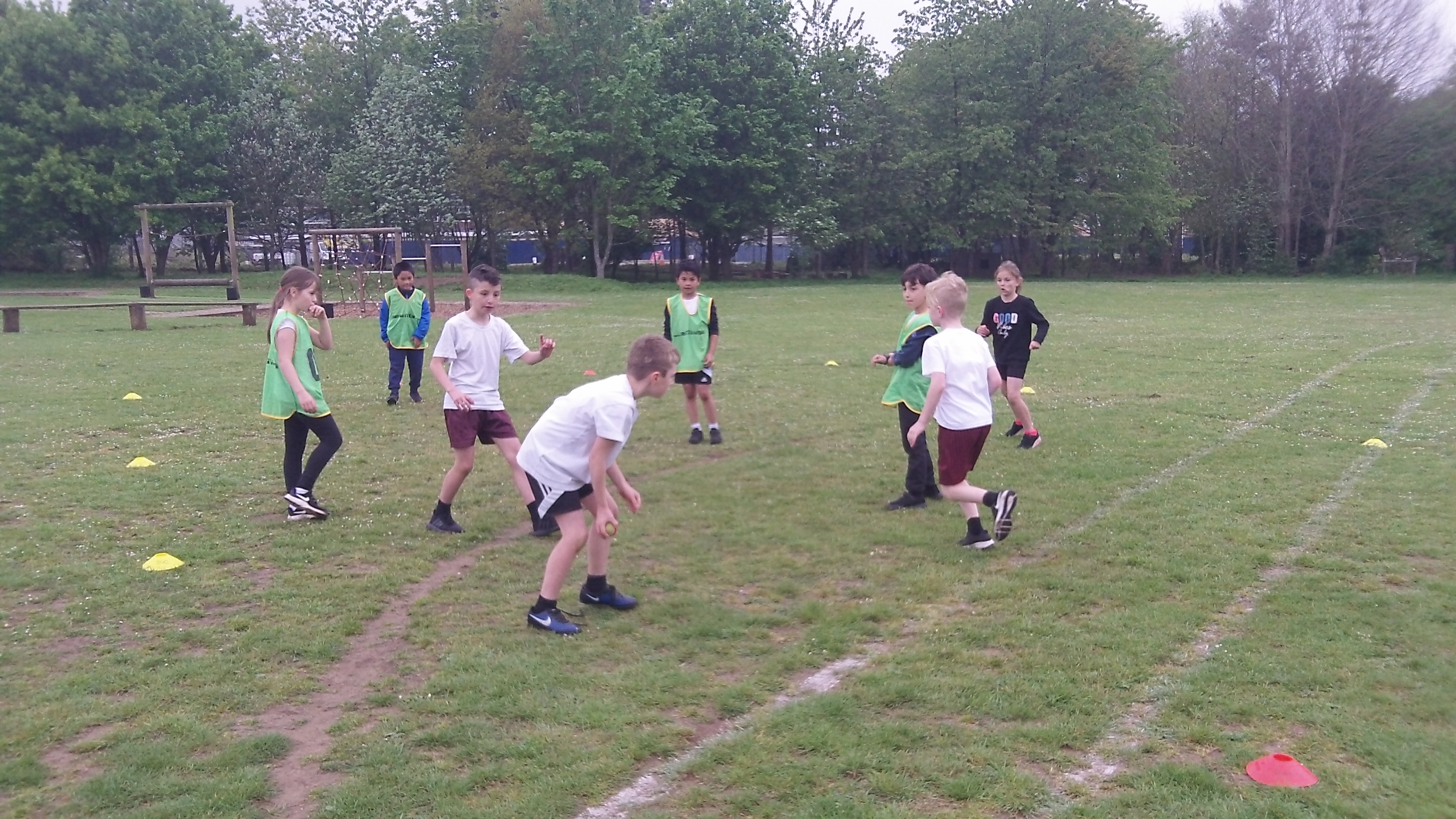 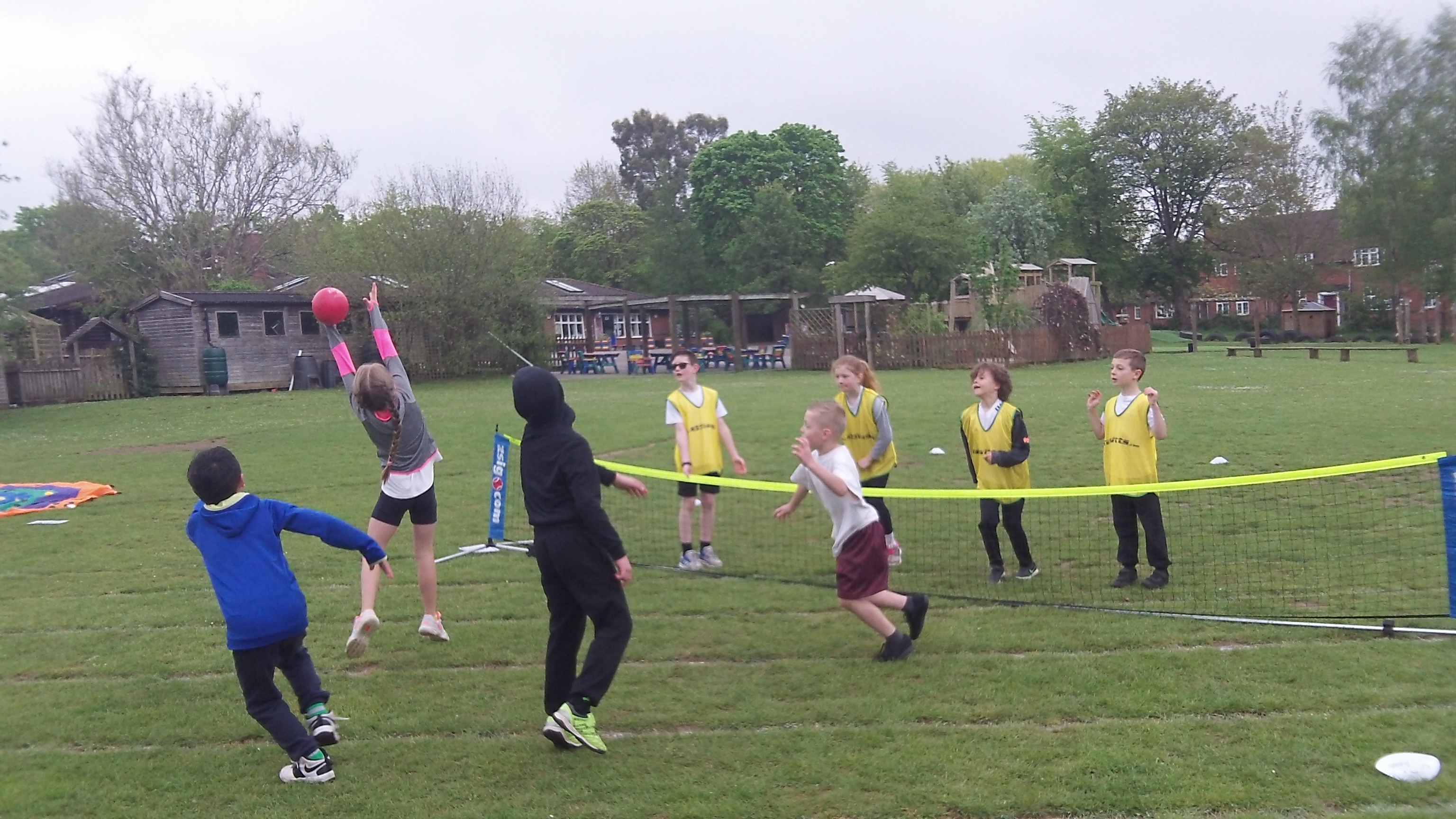 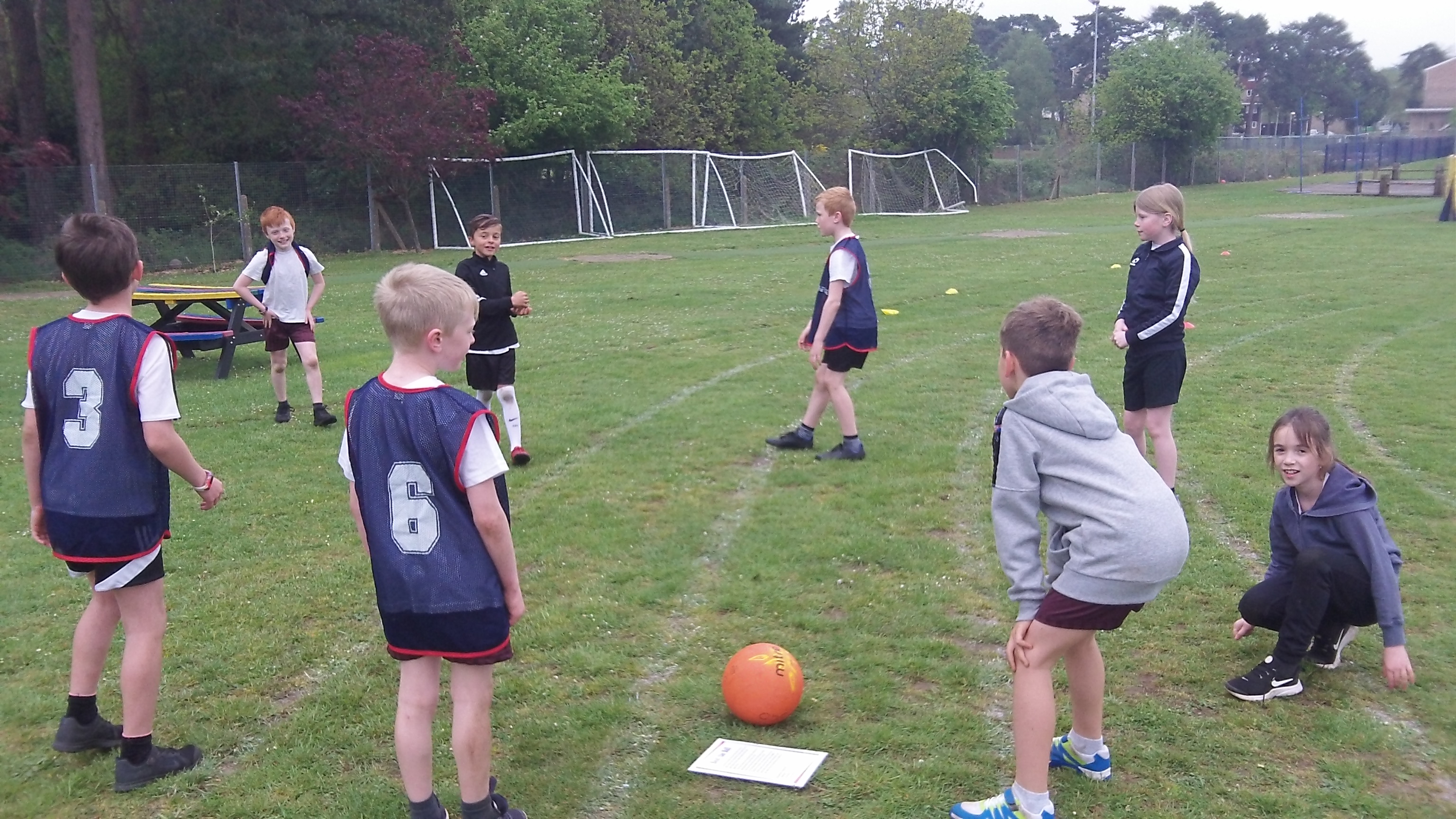 